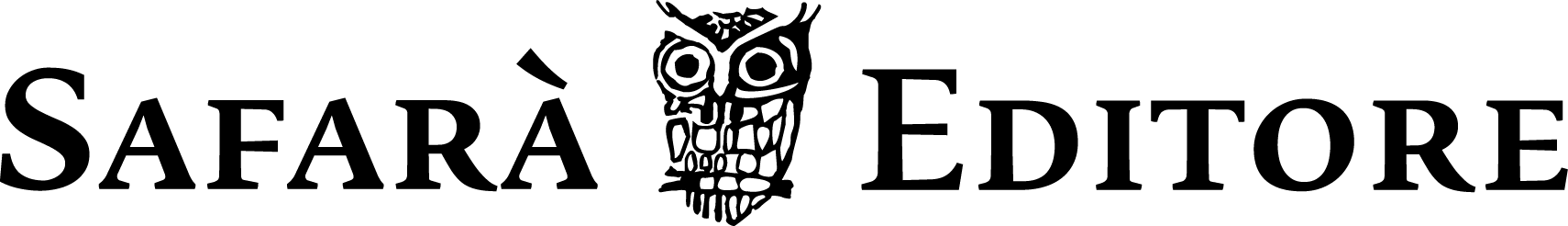 Dal vincitore del premio Pulitzer Paul Goldberger il ritratto di uno dei più celebri architetti del nostro tempoComunicato stampa luglio 2018Esce nelle librerie la prima biografia dedicata a Frank Gehry dal titolo “BUILDING ART. VITA E OPERE DI FRANK GEHRY”, firmata dal vincitore del premio Pulitzer Paul Goldberger. Una biografia dal ritmo romanzesco ricca di approfondimenti e dettagli sul più vasto contesto umano e artistico che ha visto la nascita di Frank Gehry,  capace di dare una visione profonda della vita di un architetto che ha ridefinito le possibilità dell’architettura contemporanea.«Straordinariamente piacevole da leggere... ricco di dettagli interessanti sul percorso professionale di Gehry e sulla sua personalità estremamente complessa». Los Angeles Times «Questo studio critico completo di un importante architetto con- temporaneo è scritto da uno dei migliori critici dell’architettura... [Un] volume eccezionale... Altamente consigliato». Library JournalBuilding Art. Vita e opere di Frank Gehry, dipinge con grande accuratezza biografica il percorso umano, artistico e professionale di un architetto che ha segnato profondamente l’architettura contemporanea, ridisegnandone i confini e nutrendo l’immaginario delle sue infinite possibilità. Con tocco brillante e cura per i dettagli, il vincitore del premio Pulitzer Paul Goldberger riesce così nell’ambiziosa impresa di comporre un ritratto non solo di Frank Gehry, ma anche del più vasto scenario che ne ha nutrito l’ispirazione, ostacolato le imprese e amato le sue più coraggiose realizzazioni, restituendoci una chiave per comprendere la personalità di un uomo che ha ridisegnato la mappa, emotiva e progettuale, delle possibilità offerte dall’architettura.«In quest’opera profondamente personale e arguta, Paul Goldberger si sofferma sul genio progettuale e sull’affascinante angoscia di un innovatore che non ha smesso di creare per quattro decadi. Il risultato è un capolavoro illuminante». Walter Isaacson, CNN Ceo«Un incontro con un architetto ambizioso, impertinente e brillante e [una guida che] ve lo presenterà in una prospettiva caustica e tagliente. Un viaggio istruttivo e sorprendente nei luoghi sacri della struttura di potere dell’architettura contemporanea». Nicholas Fox Weber, The New York Times Book Review
Il saggio è impreziosito dai due tagli obliqui del manufatto, oramai segno distintivo della casa editrice. L’oggetto-libro diviene esso stesso opera di design, e sembra uscire direttamente da una delle strutture di Gehry per rappresentare coerentemente un percorso obliquo, irregolare e costantemente in rivolta, come è stata la vita di Gehry stesso.Biografia dell’autore:Paul Goldberger, collaboratore di Vanity Fair, è stato il critico di architettura per il New Yorker e ha iniziato la sua carriera al New York Times, dove è stato insignito del Premio Pulitzer per la critica. È autore di diversi libri, fra i quali: Why Architecture Matters, Building Up and Tearing Down: Reflections on the Age of Architecture e Christo and Jeanne-Claude. Insegna alla New School e tiene conferenze per tutti gli Stati Uniti. Vive a New York.AUTORE:	PAUL GOLBERGERTITOLO:	BUILDING ART. VITA E OPERE DI FRANK GEHRYPAGINE: 	496PREZZO: 	35 euroPer maggiori informazioni:www.safaraeditore.compress@safaraeditore.cominfo@safaraeditore.comSafarà Editore 33170 Pordenone (PN) Italiainfo@safaraeditore.com